Kā kļūt par sertificētu auklīti?Jāreģistrējas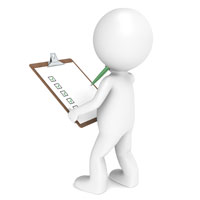 Normatīvajos aktos noteiktā kārtībā jāreģistrējas kā: Individuālajam komersantam Uzņēmuma reģistrā;vai kā saimnieciskās darbības veicējam Valsts ieņēmuma dienestāValstī pastāv vairāki nodokļu maksāšanas režīmi, no kuriem auklītei ir jāizvēlas viens, reģistrējoties Valsts ieņēmumu dienestā kā saimnieciskās darbības veicējam:iedzīvotāju ienākuma nodoklis par ienākumiem no saimnieciskās darbības,patentmaksa,mikrouzņēmumu nodoklis.Pirmā palīdzība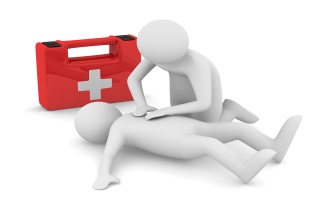 Jāapgūst vai jāuzrāda apliecība par prasmēm sniegt pirmo palīdzībuProfesionālā pilnveide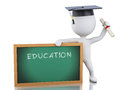 Ja auklītei nav vidējās profesionālās pedagoģiskās vai augstākās pedagoģiskās izglītības vai aukles profesionālās kvalifikācijas, ir jāapgūst profesionālās pilnveides izglītības programma bērnu aprūpes jomā: Rīgas starptautiskais mācību centrs, Tel:67288082SIA „1A Fortūna”, Tel:67221663Jelgavas pilsētas pašvaldības pieaugušo izglītības iestāde "Zemgales reģiona kompetenču attīstības centrs", Tel:63082101  Mācību centrs "Amats un Dizains" Tel:26146254Mācību centrs "Class Master" Tel:67187030Pieaugušo izglītības iestāde "Latvijas Tālmācības profesionālais centrs", Tel:67278566; Profesionālās tālākizglītības un profesionālās pilnveides izglītības iestāde RASA, Tel:67221487SIA "Profesionālās izglītības, tālākizglītības un eksaminācijas centrs" Tel:67373517  SIA "DIJA" Mācību centrs, Tel:67280533; Mācību centrs "BUTS", Tel:67221736  Veselības pārbaude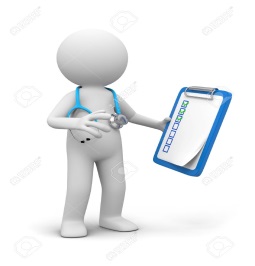 Jāveic pirmreizēja veselības pārbaude, jāsaņem medicīniskā grāmatiņaReģistrēšanās IKVD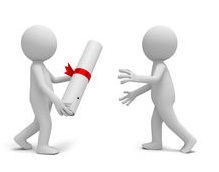 Bērnu uzraudzības pakalpojumu sniedzējus reģistrē Izglītības kvalitātes valsts dienests (IKVD). Sazināties ar IKVD iespējams pa tālruni 67222504. Iesniegumu var nosūtīt arī pa pastu un elektroniski uz adresi ikvd@ikvd.gov.lv. Sīkāk par to: www.ikvd.gov.lv.Lai reģistrētos Bērnu uzraudzības pakalpojumu sniedzēju reģistrā, auklei jāiesniedz IKVD rakstisks iesniegums. Ar reģistrēšanās kārtību iepazīties un iesnieguma veidlapu  atrast var arī IKVD mājas lapā:  www.ikvd.gov.lv.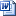 IKVD pieņem lēmumu 1 mēneša laikā pēc iesnieguma saņemšanas, veic ierakstu bērnu uzraudzības pakalpojumu sniedzēju reģistrā, 3 darba dienu laikā publicē lēmumu www.ikvd.gov.lv un pēc pakalpojuma sniedzēja pieprasījuma izsniedz pakalpojumu sniedzēju reģistrāciju apliecību.